California State Plan to Ensure Equitable Access
to Excellent Educators2017 ReportPrepared by:Educator Excellence and Equity DivisionTeaching and Learning Support BranchCalifornia Department of Education1430 N Street, Suite 4309Sacramento, CA 95814–5901Phone: 916-445-7331FAX: 916-319-0136The California Department of Education (CDE) respectfully provides a third and final update of current and future work related to gaps in equitable access to excellent educators for all students. This annual update to the 2015 plan responds to former Education Secretary Duncan’s July 7, 2014, letter to state educational agencies (SEAs), augmented with guidance published on November 10, 2014, as well as the changes set forth by the Every Student Succeeds Act (ESSA). Specifically, this plan includes information regarding how the State defines the term “ineffective” teacher; and how it will collect, analyze, and report data in the categories of inexperienced, out-of-field, and ineffective. This data will be used to inform State strategies for improving equitable access to teachers under the ESSA plan.California’s work to date complies with (1) the requirement in Section 1111(b)(8)(C) of the Elementary and Secondary Education Act (ESEA), reauthorized by the No Child Left Behind (NCLB) Act, that each state’s Title I, Part A plan include information on the specific steps that the SEA will take to ensure that students from low-income families and minority students are not taught at higher rates than other children by inexperienced, unqualified, or out-of-field teachers, and the measures that the agency will use to evaluate and publicly report the progress of the agency with respect to such steps; and (2) the requirement in ESEA Section 1111(e)(2) that a state’s plan be revised by the SEA if appropriate.This document details a theory of action and progress toward achieving equitable access to excellent teachers and leaders for all students. It provides information regarding the initiatives embarked upon by the CDE, under the leadership of State Superintendent of Public Instruction (SSPI) Tom Torlakson, the State Board of Education (SBE), and the California Commission on Teacher Credentialing (CTC), a collaborative partner in the State’s efforts to improve teacher quality, teaching quality, and instructional leadership. The state will continue to support efforts to monitor and address equitable access to excellent teachers and leaders to all students under the ESSA. Section 1: IntroductionCalifornia has long been committed to working with diverse stakeholders to provide a high quality education to all students regardless of socioeconomic status or background. Educational equity has been a thoughtfully and deliberatively discussed priority for many years. The state is already implementing a number of ambitious and proactive research-based strategies and initiatives designed to achieve the objectives described in the ESEA. We plan to leverage and expand upon this work to recruit, prepare, and maintain a highly skilled educator workforce for the benefit of all students and to promote equitable access to an excellent education for students from historically underserved communities, in particular. The CDE is proud to share the progress to date. With a fresh perspective and impetus on continuous improvement within our education system, we also appreciate the opportunity to look at what must still be accomplished to ensure that students from low-income and historically underserved families are not disproportionately attending schools taught and led by inexperienced or unqualified teachers and principals.This plan reports and analyzes 2015–16 data and addresses the equity gaps identified by previously analyzed data and the feedback gathered from stakeholders who were engaged in the plan update process. The CDE will continue to report equitable access data as required through ESSA implementation. The 2017 California plan to Ensure Equitable Access to Excellent Educators (EEP) is in alignment to the previous requirements under NCLB. As the final year of implementation, this plan includes the newly defined term “ineffective teacher” which replaces the term “unqualified teacher.” Data will be collected for this category in future years. This plan will be implemented within California’s unique context and in tandem with the implementation of other important reform efforts currently underway.The importance of local control in California. Given the size and diversity of the state, California’s education system is founded on the belief that many education decisions should appropriately be made by local educational agencies (LEAs) and their communities of stakeholders. Each of California’s LEAs has the authority and responsibility for developing and maintaining its own locally bargained contractual agreements with its employees. The ability for agencies to attract, retain, and provide professional learning for teachers and principals is fundamentally dependent on local contexts, and, therefore, is a matter best addressed by the stakeholders most familiar with those contexts. California’s education funding system, the Local Control Funding Formula (LCFF), furthers this local engagement and autonomy by providing additional funds for agencies serving high-need students and by requiring public engagement in making plans to improve the academic outcomes for those students. In the 2015–16 California State Budget, an increase of $6 billion was provided to continue the state’s transition to the LCFF. This formula commits additional funding to districts serving English learners (ELs), students from low-income families, and youth in foster care. The LCFF requires LEAs to develop their own plans for improving student outcomes in consultation with the whole school community, including parents, students, teachers, and administrators. Further, those local plans are reviewed and refined in collaboration with California’s county offices of education, ensuring that LEAs receive timely and informed technical assistance.While California has been involved in a number of statewide initiatives to support educator equity, the LCFF provides an opportunity to capitalize on those efforts, bringing to bear local expertise and additional funds that are essential for identifying and addressing equity gaps. This document identifies a total of 14 strategies. The LCFF is described more thoroughly in Strategy 4A of this plan.Dedicated funding to support educator excellence. The 2015 California State Budget provided $490 million in one-time funds to LEAs to support educator effectiveness. The funds may be expended for up to three fiscal years through2017–18. These funds, allocated on a per educator basis, could be used for the following:Beginning teacher and administrator support and mentoringProfessional development (PD), coaching, and support services for teachers identified as needing improvement or additional supportPD for teachers and administrators that is aligned to the state academic content standardsCoherence across reform efforts. The LCFF is just one of several important reforms currently being implemented in California designed to improve student outcomes. With the adoption of new academic content standards beginning in 2010, the state has taken advantage of the opportunity to reexamine existing practices and policies to ensure they support excellence in teaching and leading in California public schools. Greatness by Design: Supporting Outstanding Teaching to Sustain a Golden State (GbD): Since 2012, much of California’s work to improve educator excellence has been grounded in GbD, a report from the California Educator Excellence Task Force (EETF). The EETF was comprised of more than 50 education stakeholders—including parents, K–12 educators, postsecondary educators, researchers, and community leaders—and was charged with drafting recommended actions that could be woven together into a coherent system that would produce exceptional teachers and principals. More information regarding the EETF and GbD is available on the CDE EETF web page at https://www.cde.ca.gov/pd/ee/. The GbD recommendations address a wide range of education issues in California, focusing broadly on recruitment, preparation, induction, professional learning, evaluation, and leadership. Implementation of many of the GbD recommendations is well underway. California’s Statewide Special Education Task Force Recommendations: In 2013, prompted by SBE President Michael Kirst and CTC Chair Linda Darling‐Hammond, California convened a group of 34 representative stakeholders to study why students with disabilities are not succeeding at the same levels as their general education peers. The statewide Special Education Task Force (Task Force) was convened to ensure success for all of the state’s children and is directly tied to the state’s work to ensure equitable access to highly qualified teachers (HQT). Task Force members were charged with identifying needed changes in policy and practice. The Task Force recommendations call for a unified education system in which all children, including students with disabilities, are considered general education students first and foremost. The Task Force membership included parents, teachers, school and district administrators, university professors, members of the policy community, and other stakeholder groups. A list of Task Force members and their affiliations is available on the CDE’s Special Education web page at https://www.cde.ca.gov/sp/se/. California’s English Language Arts/English Language Development Curriculum Framework: In July 2014, the SBE adopted the English Language Arts/English Language Development Framework for California Public Schools (ELA/ELD Framework). This is the first time in the nation that a state has adopted dual guidelines in one publication for both English language arts (ELA) and English language development (ELD). By combining both sets of standards into a coherent curriculum framework, California has made clear that its goal is to prepare all students for literacy in the 21st century.The ELA/ELD Framework provides guidance to teachers implementing the CA Common Core State Standards for ELA/Literacy as well as the CA ELD Standards, including instructional strategies and resources such as vignettes and models that teachers may use to strengthen the learning for every student. It provides guidance to schools and districts on curriculum, instructional programs, assessment, leadership, professional learning, and issues of equity and access. The ELA/ELD Framework was developed by educators and literacy experts, most of whom are teachers in California classrooms. The ELA/ELD Framework and resources to support its implementation are available on the CDE SBE-Adopted ELA/ELD Framework Chapters web page at https://www.cde.ca.gov/ci/rl/cf/elaeldfrmwrksbeadopted.asp.California is committed to creating coherence across existing and new reform efforts so that they build on and leverage one another rather than create confusion and contradictions as implementation of each of the initiatives progresses.Section 2: Equity GapsCalifornia’s Students: California’s K–12 system is comprised of more than 6.2 million students who attend more than 10,000 schools in 1,024 school districts and charter schools. The number of California public school students is greater than the entire population of more than 30 other states combined and California students are among the most ethnically diverse in the nation. Table 1: California Student Demographics: 2015–16
Based on 2015–16 data, 75 percent of California’s student population is designated as a national minority with the largest population of minority students reported as being Hispanic or Latino. As a majority-minority state, California currently does not have an official definition of “minority” but given the large percentage of our student population designated minority, it is imperative that we work with stakeholders to develop a definition that more accurately describes historically underserved students. For the purposes of this iteration of the plan and to align with the teacher and student data that has been collected, minority students are defined as all students who are American Indian/Alaska Native, Asian, African American, Filipino, Native Hawaiian/Pacific Islander, Hispanic, or Two or More Races Not Hispanic. The CDE will continue to collect data to report access to effective educators and will also explore the recommendations from the SBE and stakeholders regarding additional data collection needs.Poor students are defined for the purposes of this plan as those who are eligible to receive Free or Reduced-Price Meals (including homeless, migrant, and foster students) or whose parents do not have a high school diploma. In 2015–16, 3,768,815, or 60.5 percent, of California students were designated “poor,” and are referred to as socioeconomically disadvantaged (SED) throughout the planCalifornia’s Teachers: Nearly 300,000 teachers are employed in California public schools. The vast majority, or 97 percent, of these teachers are fully credentialed. Table 2: Teachers Serving in California Public Schools with Full Authorization versus Intern Credentials, Permits, and Waivers Issued: 2015–16An inexperienced teacher is defined for the purposes of this plan as a teacher who has two or fewer years of teaching experience. In 2015–16, 37,659 inexperienced teachers were teaching in California schools. Inexperienced teachers represent 13 percent of the teacher workforce.An unqualified teacher is defined for the purposes of this plan as a teacher who is assigned based on the issuance of a Provisional Intern Permit (PIP), Short-term Staff Permit (STSP), or Variable or Short-term Waiver. In 2015–16, there were 4,355 unqualified teachers teaching in California schools. This represents 1.5 percent of the teacher workforce. Note: The “unqualified” category was replaced with “ineffective” according to the ESSA plan. This data will be measured and reported in future years. Ineffective has been defined as “A teacher who is: (a) misassigned (placed in a position for which the employee does not hold a legally recognized certificate or credential or a certificated employee placed in a teaching or services position in which the employee is not otherwise authorized by statute to serve), or (b) teaching without a credential.” PIPs are available when the employing agency knows that there will be a teacher vacancy, yet is unable to recruit a suitable candidate. A bachelor’s degree, passage of the California Basic Educational Skills Test (CBEST), and specific course work or experience is required. The permit is issued for one year and may be renewed once if the individual takes all the subject matter exams listed on the document and does not pass. Only two provisional internship documents of any kind may be issued to an individual.STSPs may be requested by an employing agency when there is an acute staffing need. A bachelor’s degree, passage of the CBEST, and specific course work or experience is required. The permit is issued for one year, cannot be renewed, and is available to a candidate only once in a lifetime.Variable and Short-term Waivers may be requested by an employer on behalf of an individual when the employer is unable to find credentialed teachers or individuals who qualify for an emergency permit.Variable Term Waivers provide the employing agency up to one year or for a period set by the CTC to: 1) allow individuals additional time to complete a credential requirement; 2) facilitate assignment in school programs addressing issues of educational reform; 3) allow geographically isolated regions with severely limited ability to develop personnel time to hire personnel; or 4) obtain waivers for situations when all other efforts to find appropriately credentialed teachers have been exhausted.Short-term Waivers may be approved at the local level to provide the employing agency with one semester or less to address unanticipated, immediate, short-term organizational needs by assigning only individuals who hold basic teaching credentials to teach outside their credentialed authorizations with the consent of the teacher. They may be issued once to any individual teacher and only once for a given class and cannot be used for a non-teaching assignment.An intern teacher is defined for the purposes of this plan as a teacher who is assigned a District or University Intern Credential. In 2015–16, there were 3,783 intern teachers teaching in California schools. Intern teachers represent 1.3 percent of the teacher workforce.In California, there are two types of initially issued Intern Credentials: District and University. District Intern programs require the intern to satisfy specific requirements and complete a program that is developed and implemented by a school district or county office of education (COE) in accordance with a Professional Development (PD) Plan. The intern is assisted and guided through the approved training period. University Internship Programs are a cooperative effort between a school district and an institution of higher education. The university intern must satisfy specific requirements. The internship program must be approved by the CTC prior to enrolling students and may not be available in all school districts.An out-of-field teacher is defined for the purposes of this plan as a teacher who holds a Limited Assignment Teaching Permit. In 2015–16, there were 1,778 out-of-field teachers teaching in California schools; this number represents 0.6 percent of the teacher workforce.A Limited Assignment Teaching Permit may be issued at the request of an employing school district, COE, charter school, or state agency to fill a staffing vacancy or need. They are issued for a one-year period and can be reissued in any one subject or special education specialization area twice if the holder completes the renewal requirements and the employing agency requests the permit. Employing agencies are required to have a current Declaration of Need on file with the CTC before the permit can be issued. Individuals must hold a valid California general or special education teaching credential based on a bachelor’s degree and professional preparation program, including student teaching, have an assigned experienced educator in the subject or specialization area of the limited assignment if the applicant has not obtained permanent status, and consent to serve on the Limited Assignment Permit. Data TablesThe CDE has drawn upon data collected via the California Longitudinal Pupil Achievement Data System (CALPADS), CTC, and CalEdFacts to create data profiles (shown below) that provide information regarding the rates at which SED and minority children are taught by inexperienced, unqualified, out-of-field, and intern teachers compared to the rates at which other children are taught by these teachers. At the request of stakeholders, to provide a more precise depiction of statewide gaps, the CDE prepared equity gap data with California’s 10,477 schools organized by student demographics into deciles. The tables below compare the 1,005 schools in decile 1 to the 1,005 schools in decile 10. Key to acronyms:LMD=lowest minority decileBased on student demographics, the decile of schools that have the lowest number of minority students enrolledHMD=highest minority decileBased on student demographics, the decile of schools that have the highest number of minority students enrolledLPD=lowest poverty decileBased on student demographics, the decile of schools that have the lowest number of low income students enrolledHPD=highest poverty decileBased on student demographics, the decile of schools that have the highest number of low income students enrolledSED=socioeconomically disadvantagedTable 3: Inexperienced Teachers by Minority DecileAs summarized by Table 3 below, 14 percent of teachers in California’s schools with the highest percentage of minority students have been teaching for 2 or fewer years, while 11 percent of teachers in schools with the lowest percentage of minority students have been teaching for 2 or fewer years. This represents an equity gap of 3 percent.Table 4: Inexperienced Teachers by SED DecileAs shown in Table 4 below, 15 percent of teachers in schools with the highest percentage of SED students have been teaching for 2 or fewer years, while 9.6 percent of teachers in schools with the lowest percentage of SED students have been teaching for 2 or fewer years. This represents an equity gap of 5.4 percent.Table 5: Unqualified Teachers by Minority Decile As illustrated by Table 5 below, 3.1 percent of teachers in schools with the highest percentage of minority students hold a PIP, STSP, or Waiver; while 1.3 percent of teachers in schools with the lowest percentage of minority students hold a PIP, STSP, or Waiver. This represents an equity gap of 1.8 percent.Table 6: Unqualified Teachers by SED DecileNOTE: HQT requirements will no longer apply under ESSA. The data below was monitored for the 2017 update. As shown in Table 6 below, 2.8 percent of teachers in schools with the highest percentage of SED students hold a PIP, STSP, or Waiver; while 1.2 percent of teachers in schools with the lowest percentage of SED students hold a PIP, STSP, or Waiver. This represents an equity gap of 1.6 percent.Table 7: Intern Teachers by Minority DecileAs shown in Table 7 below, 2 percent of teachers in schools with the highest percentage of minority students are intern teachers, while 0.5 percent of teachers in schools with the lowest percentage of minority students are intern teachers. This represents an equity gap of 1.5 percent.Table 8: Intern Teachers by SED DecileAs shown in Table 8 below, 2 percent of teachers in schools with the highest percentage of SED students are intern teachers, while 0.4 percent of teachers in schools with the lowest percentage of SED students are intern teachers. This represents an equity gap of 1.6 percent.Table 9: Out-of-Field Teachers by Minority DecileAs shown in Table 9, 0.5 percent of teachers in schools with the highest percentage of minority students hold a Limited Assignment Permit, while 0.5 percent of teachers in schools with the lowest percentage of minority students hold a Limited Assignment Permit. This represents no equity gap.Table 10: Out-of-Field Teachers by SED DecileAs shown in Table 10 below, 0.5 percent of teachers in schools with the highest percentage of SED students hold a Limited Assignment Permit, while 0.4 percent of teachers in schools with the lowest percentage of SED students hold a Limited Assignment Permit. This represents an equity gap of 0.1 percent.Data Changes in data collection requirements with the passage of ESSA in December of 2015 removed the requirement for measuring Highly Qualified Teacher status (established under No Child Left Behind and included in the 2015 and 2016 EEP) and replaced this category with a requirement to measure the rates of access “ineffective” teachers for SED and minority students. Until California submitted the ESSA plan in September of 2017, there was no official definition of ineffective. The process for determining this definition was part of the discussion agenda at EEP update sessions in 2017. Unlike the first two years of stakeholder engagement on updating the root causes and prioritizing the state strategies, the focus of stakeholder engagement in 2017 was to inform stakeholders on the progress of the strategies to date and the transition to ESSA. For the original plan and the 2016 update, the CDE drew upon data collected via the California Longitudinal Pupil Achievement Data System (CALPADS), CTC, and CalEdFacts to create data profiles that provided information regarding the rates at which SED and minority children are taught by inexperienced, unqualified, out-of-field, and intern teachers compared to the rates at which other children are taught by these teachers. The 2017 stakeholder sessions utilized equity gap data from the 2016 EEP. Stakeholders were engaged at three separate meetings in March and June regarding the work completed to date. The implementation update focused on the strategies identified to address the original root causes in the areas where the equity gap was most evident in the 2016 EEP data. The gap between the percentage of inexperienced teachers in schools with relatively high numbers of SED and minority students and the percentage of inexperienced teachers in schools serving relatively low numbers of SED and minority students. The discussion with stakeholders is expanded upon in the next section of this document. Section 3: Stakeholder EngagementStakeholder engagement in public education has long been a priority in California, recognizing the values of our nation and the positive effects of an empowered citizenry. The SSPI, the CDE, and the SBE have continued this tradition and have brought together numerous stakeholder groups and task forces to consider and address issues facing California schools. In 2012, the SSPI, in collaboration with the CTC, convened the EETF to recommend ways to strengthen California’s teacher corps. Task force members included teachers, parents, superintendents, school employees, leading academics, and business community members. The task force’s recommendations are reported in GbD, which—due to its broad base of stakeholder engagement, input, and consensus—has influenced policy decisions at multiple state and local agencies and institutions, implementing a statewide vision for recruitment, distribution, preparation, induction, professional learning, and evaluation that supports high quality educators and teaching. Stakeholder contributions are intrinsic to the implementation of the LCFF at both the state and local levels. Since 2013, the state has organized a series of regionally-based input sessions that provide district, county, charter, and school leaders with an opportunity to offer local insights regarding various elements of the new funding system. Further, at the local level, each LEA must obtain parent and public input in developing, revising, and updating Local Control Accountability Plans (LCAPs). With the LCAP, LEAs are required to regularly engage local stakeholders in the process of using data to establish goals and define the measures that will be used to monitor and evaluate progress toward these goals. The LCFF reinforces California’s commitment to wide and continuous stakeholder engagement. Summary of Stakeholder Engagement 2017In March and June 2017, the CDE conducted three stakeholder events with facilitation support from the California Comprehensive Center at WestEd (CA CC). These events were held to gather input on the root causes of inequitable access to quality teachers and the strategies being used by the state to address these root causes described in the 2016 EEP. A total of 53 individuals participated in stakeholder engagement sessions at the three events shown below.EEP Stakeholder Engagement SessionsGeneral Format and Content of Stakeholder EventsAt each stakeholder event, participants were presented with state data on the rates that students from SED families and minority students are taught by inexperienced, unqualified, out-of-field, and intern teachers as compared to other students. The identified root causes of these inequities, and current state strategies being used to address these issues as described in the 2016 EEP were also discussed. Participants were then asked to select one of the identified root cause categories, discuss the category as a group, and provide feedback regarding the strategies addressing the selected root cause. In addition, each participant was provided a feedback form, which the participant could use to provide his or her own insight about each of the root causes or general comments and recommendations. Comments included here are verbatim whenever possible. In addition to the progress update, stakeholders were provided with an overview of the ESSA transition and informed of the coming change to measuring “ineffective” instead of “unqualified.”Highlights and Major Themes March General Session Feedback: Participants were asked to rate the session on the following criteria on a scale of 1–6 with 1 being strongly disagree and 6 being strongly agree:Overall, I am satisfied with this session.Time in this session was sufficient for sharing my perspective in discussion and individually.Data presentation was clear and informative.The average ratings for items a and c were 5.2 and 5.1, respectively, suggesting that most participants were satisfied with the sessions and the data presentation. The lowest rating was a 4.7 for item b regarding time, and most written comments regarding the session overall expressed a desire for more time to better understand the issue, examine the data, and provide input. Examples of the feedback provided by participants include the following comments: As a parent, I would like to have a little more time in these types of workshops because there is a lot of information to understand. This type of workshop/presentation is greatly needed. It was a short time to discuss the issues. The data analysis time provided was short.Needed more time to discuss and share perspectives.Root Causes and Strategies: The California EEP describes the following root causes of inequitable access:Root Cause 1.  Uneven teacher preparation and inductionRoot Cause 2.  Uneven administrator preparation and inductionRoot Cause 3.  Inadequate support for educator professional learningRoot Cause 4.  Challenging working conditionsRoot Cause 5.  Need to enhance parent and community engagement in high-need schoolsRoot Cause 6.  Diverse local root causes Root Cause 1 was the most commonly selected as top priority and received the most comments, followed by Root Causes 4 and 5. Root Causes 2 and 6 were the least often selected as top priorities. In most cases, participants did not prioritize the strategies identified in the plan, but rather suggested other potential strategies or activities. Root Cause 1 focuses on uneven teacher preparation and induction. Of the strategies identified by the state to address this root cause, Strategy 1D (“Include cultural awareness and responsive teaching principles and practices within teacher preparation programs and local induction”) was the only strategy participants identified as a priority. When asked what is missing from the plan, participants made numerous suggestions, but several comments focused on consistency in teacher preparation programs, cultural competency and instructional strategies for ELs specifically addressed in teacher preparation, the inclusion of cultural competency support in mentoring and induction programs, and assurance of substitute teachers being fully credentialed. Sample comments from participants include the following: We do not require the same preparation for all. What is missing is consistency of implementation of Teacher Preparation Expectations (TPEs) across institutions of higher education (IHEs), consistency of implementation of induction programs, and PD for teachers of English learner students specifically.Induction standards have been “streamlined” recently and in doing so the requirements for new teachers to demonstrate their cultural competency related to teaching ELs have been removed.Ensure that substitute teachers are fully accredited and qualified. Root Cause 2 focuses on uneven administrator preparation and induction. Only one participant identified Strategy 2A (“Refreshing California’s Professional Learning Standards for Education Leaders and Descriptions of Practice (DOP)”) and Strategy 2B (“Developing modules to support administrator induction”) as specific priorities. Most participants submitted comments regarding the need for further training and additional support for administrators, and a few comments were submitted regarding the administrator role in evaluation. Sample comments include the following: Administrators need more training on having crucial conversations with underachieving staff members.Administrators need a coaching component added to their training and surviving/navigating the politics.Have excellent administrators share with other administrators the strategies that make them excellent. Root Cause 3 focuses on inadequate support for educator professional learning. Participants did not identify specific strategies as priorities. Instead, they submitted comments regarding the need for teacher voice in PD decisions and some specific areas of professional learning needs (particularly cultural training). Sample comments include the following: Lack of matching PD priorities, what administrators see as priority is not always a priority for teachers.Ask teachers what they need to satisfy teaching needs and responsibly use PD budget. What is missing in professional learning: Bilingual education, cultural awareness, empathy for community needs.PD specifically designed with cultural awareness and strategies specific to ELs. Root Cause 4 focuses on challenging working conditions in high-need schools. Some participants identified the strategy in the plan (“Implement the LCFF”) as a priority. However, most participants suggested a number of other strategies, including teacher incentives, audits of LCAPs, and wraparound services. Sample comments include the following:Include a yearly audit of LCAP expenditures to hold districts accountable.Community Resources/access to help parents in high-poverty districts: gang intervention, mental health, translators on sites, family/community resources, employ social workers in high-poverty high schools.Incentives to retain teachers: loan forgiveness, State Teacher Retirement System incentives for retirement, paying for additional education. There needs to be equal pay that is the problem in retaining teachers because they go to other schools where they can get better pay. Root Cause 5 focuses on the need to enhance parent and community engagement in high-need schools. None of the participants who chose to focus on this root cause prioritized the strategies identified in the plan. Most of the suggested strategies focused on actual parent engagement activities, such as communication, providing services that facilitate engagement, and addressing the local communities. Several of the parents’ comments focused on school staff needing to be friendly and respectful and focused on what parents need to do to engage in their children’s education. Sample comments include:Make information accessible to families/community. The language/acronyms are often difficult for families/community members to understand. Provide funds for transportation and child care. What is missing is that all those who participate in the schools, staff in the office mainly, be kind and listen to us because sometimes they scold me without answering the question. Root Cause 6 focuses on local root causes and was the least addressed by participants. Participants listed local challenges, such as teacher absenteeism and diverse local cultures. Sample comments include:Diverse cultures, have training for teachers and administrators to address local issues (i.e., migrant, low income, etc.).Absenteeism = teachers should get monetary incentives for perfect attendance.Additional Data Sources: Participants had an opportunity to suggest additional data sources they would like the state to examine to better understand issues of inequitable access to excellent educators. Most participants did not comment on this issue. A parent suggested that parents need information regarding teachers’ levels of education. The following are some other comments submitted by participants: Examine the effectiveness of internships vs. online preparation programsInformation on how data is used to drive instructionData on teacher-driven PDData on how often teachers receive PD and the quality of PDA comparison of neighboring schools that are performing well next to schools that are not performing well Data regarding the monitoring of LCAP and how much has been spent on those high needs schools from LCAP and the effectiveness of programsParent involvement dataInformation regarding consistency of Teacher Performance Expectation implementation across IHEData on which university programs are preparing the state’s administratorsSection 4: Root Causes and Strategies for Eliminating Equity GapsFollowing the stakeholder conversations, CDE staff updated the work completed to date relating to the priority strategies (shown in Table 12, EEP Implementation timeline). It is important to note that these strategies are embedded in a California context of strong local control. Stakeholders repeatedly expressed the belief that the role of the state is to provide guidance, exemplars, and support but that many decisions regarding educators and teaching are most appropriately made at the local level. The following six root causes that were revisited are: Uneven teacher preparation and induction Uneven administrator preparation and induction Inadequate support for educator professional learning Challenging working conditions in high-need schools Need to enhance parent and community engagement in high-need schoolsDiverse local root causes Root Cause 1: Uneven Teacher Preparation and InductionCalifornia is home to many excellent preparation programs for both teachers and principals that serve as models for others in the nation. These are drawn from the ranks of both innovative pre-service and internship programs. However, the range of program quality is wide, and some educators are permitted to enter the profession with little training and without having met meaningful standards for knowledge of content and pedagogy. Given the challenges facing today’s educators as they seek to teach ever more challenging content to an increasingly diverse set of students, there are areas of preparation that must be deepened, and the variability in quality among preparation programs must be narrowed. Programs preparing educators to serve ELs, early childhood-age students and students with disabilities need particular attention (GbD p. 15).Studies have long shown that high-quality teacher induction programs lead to teachers who stay in the profession at higher rates, accelerated professional growth among new teachers and improved student learning. In a review of 15 empirical studies regarding the impact of induction programs, similarities were shown in those having a mentor teacher, common planning time with teachers in the same subject, and regularly scheduled collaboration with other teachers as some of the most important features of successful induction (GbD p. 40). In each of the six California meetings, stakeholders stated that teachers need to be better prepared to succeed in high-minority and SED schools and expressed concern regarding the supports new teachers receive when they enter the profession.Theory of Action: If California teachers, including early childhood educators, receive strong preparation and support from pre-service through their first two years in the profession, then they will be better able to succeed in high-need schools, lessening teacher turnover and inequitable access to excellent educators.To that end, California is implementing the following strategies to increase the rigor and effectiveness of the State’s preparation and induction process to better prepare and induct teachers into the profession:Strategy 1A: Implement Teaching Performance Assessments (TPAs) Since 2008, to ensure prospective teachers are as prepared as possible, California requires credential program candidates to pass a TPA prior to earning a teaching credential. Now that TPAs have been required for a number of years, the CTC is requiring the TPAs to be reviewed and updated to ensure that the assessment remains an appropriate bar that prospective teachers must meet prior to earning the Preliminary Teaching Credential.The CTC’s TPA incorporates four performance tasks that increase in complexity. These tasks are intended to be completed as the teacher progresses through his or her teacher preparation program. Each teacher preparation program decides how and where each task is embedded in the program coursework and/or related program activities in accordance with the assessment design standards. Taken as a whole, the four performance tasks ask teachers to demonstrate that they know how to:Find out information about a given class and about specific focus students within the class such as an EL or a student with identified. Plan appropriate subject-specific instruction for all students in alignment with state-adopted K–12 student academic content standards and/or frameworks.Implement the instruction according to the lesson plans the teacher has developed and reflect upon the outcomes of that instruction, including evidence of student learning. Design and implement assessment activities appropriate to the lesson and to the learners and use the assessment results to inform the next round of lesson planning. Reflect upon the teachers own professional growth as a member of the teaching profession.The CTC adopted revised Assessment Design Standards (ADS) that require all 
CTC-approved TPAs to be centrally scored to assure reliability and validity of the scoring process. In addition, the ADS require all TPA models to assess that teachers are prepared to teach California’s most current academic content standards. Each prospective teacher also needs to demonstrate that he or she can effectively teach students who are ELs and students with disabilities as part of the TPA. The 2015–16 state budget provided funds to update California’s state TPA model and it is expected that the revised TPAs will be field tested in 2017–18 and fully operational beginning with the 2018–19 school year.Strategy 1B: Strengthen and Streamline Accreditation In June 2014, the CTC directed that work should take place to strengthen and streamline the CTC’s accountability and accreditation system. How teachers are initially prepared will be reviewed and updated as needed, based on data collected from the performance assessments individuals must pass prior to earning a Preliminary Teaching Credential and surveys completed by program completers, master teachers, and employers. The work will also look at how teachers are inducted in the first two years of teaching and include a data warehouse and data dashboard system for California. This will also help the CTC identify which preparation programs are producing teachers who are well-prepared for the classroom.Strategy 1C: Increase Support for Teacher InductionTeachers’ induction across the state is also an area that appears to be uneven depending on the LEA providing the induction program. This unevenness impacts the number of prepared teachers in classrooms. The CTC, as part of its work to review and revise its accreditation system, charged a task group to propose revised Induction Standards and requirements. The group has developed revised program standards and other recommendations for new teacher induction in California and the CTC adopted revised program standards at its December 2015 meeting. The focus for new teacher induction is job-embedded mentoring for first and second year teachers. The task group has recommended that induction be provided in the first and second year of teaching to support the new teacher to be effective with all students. The task group also recommends that an individual holding a Preliminary Teaching Credential needs to have a fully credentialed teacher assigned to the new teacher to support participation in induction. The focus for the induction programs will be to support the new teacher in his or her current assignment, support the new teacher in joining the learning community at the school and district, and to use cycles of inquiry to reflect on and improve practice.Strategy 1D: Cultural Awareness and Responsive Teaching in Preparation Programs and InductionIn all of the stakeholder meetings, it was clearly stated that placing new teachers in situations where they may have little understanding of the culture of the students was a problem that needs to be addressed. The Preliminary Standards Task Group that is working within the Accreditation Advisory Panel has discussed the need for new teachers to be well prepared to teach all students. The revised TPEs place enhanced focus on inclusive practices, restorative justice, and cultural competency during the preliminary preparation program and will require each prospective teacher to pass a performance assessment that includes the enhanced focus on these topics. The Commission adopted the revised TPEs, after a validity study, in June 2016. The program standards focus on the prospective teacher having the opportunity to learn, practice, and be assessed on the TPEs. In addition, the program standards raise the requirements for clinical practice, or student teaching, in the preliminary preparation program. The quality, duration, and depth of the clinical experience is key to the preparation of new teachers. The CTC adopted the revised program standards at its December 2015 meeting. Programs are transitioning to the revised standards during 2016–17 and the programs must fully meet the revised program standards in 2017–18.Root Cause 2: Uneven Administrator Preparation and InductionThere are 61 institutional sponsors of Preliminary Administrative Services programs in California. The CTC adopted revised program standards for Preliminary Administrative Services programs in December 2013, and programs are required to transition to the revised standards as of July 1, 2015. CTC staff has provided technical assistance, including regional meetings, to support the programs to meet the CTC’s revised requirements.Once an administrator has earned a Preliminary Administrative Services Credential and has a position as a school administrator, the individual will be required to complete an Administrative Services induction program. The standards for Administrative Services induction programs were adopted by the CTC in February 2014. There are 46 
CTC-approved Administrative Services induction programs. Technical assistance is being provided to the programs to ensure that the programs meet the CTC’s revised requirements.Stakeholders cited a need for strong leadership at both the school and district levels. They stated that strong leaders at the site level are better able to support and retain strong teachers and that those entrusted with hiring new teachers at the district level must be adequately prepared and supported to make good decisions.Theories of Action: If California administrators receive strong preparation and support from pre-service through their first two years in the profession, they will be better able to succeed in high-need schools, lessening administrator turnover and inequitable access to excellent educators. If administrators are better prepared and supported, they will be better able to support teachers at their sites, thus improving teacher retention.To that end, California is implementing the following strategies to better prepare and induct administrators into the profession:Strategy 2A: Refresh the Professional Standards for Education Leaders and Descriptions of Practice The work of teachers in schools and their ability to be successful in helping all students meet their potential is greatly dependent on the quality of the site administrator or principal. The CTC adopted the revised Professional Standards for Education Leaders (CPSEL) at its February 2014 meeting. The CPSEL identify what an administrator must know and be able to do in order to move into sustainable, effective practice. They are a set of broad policy standards that are the foundation for administrator preparation, induction, development, professional learning, and evaluation in California. Taken together, the CPSEL describe critical areas of leadership for administrators and offer a structure for developing and supporting education leaders throughout their careers. Following the adoption, CTC staff has been working with the CDE and the research, development, and services agency WestEd to update the current Descriptions of Practice (DOP) exemplifying candidate performance at different levels along a continuum of professional practice relating to each of the CPSEL. The status of this work is described below.The 2014 CPSEL have three levels—the standard, the elements, and the indicators. The standards, although recently updated, address the same six broad categories that the previous version addressed. The elements have been substantially updated and reflect a more current view of an education administrator’s responsibilities. The indicators, a new component, further delineate leader action. The indicators serve primarily as examples of how an education leader might demonstrate the element or standard within his or her practice; they are not intended to be a comprehensive or required list of administrator behaviors. Most, if not all, of California’s approved Administrative Services credentialing programs use WestEd’s publication Moving Standards into Everyday Work: Descriptions of Practice (initially published in 2003) as a tool to document the level of candidate competence in each of the CPSEL. With the revision of the CPSEL, this tool needed revision as well. In a joint effort, the CTC, the CDE, and WestEd facilitated the revision of this document during the 2014–15 year. A panel with representation from a broad spectrum of stakeholders was assembled to examine the new CPSEL, review the existing rubric, and identify places where changes were needed. Once edits were identified, the group crafted new structures and new language to reflect the 2014 CPSEL revisions. The editing work of this document has been completed and the document is available.Strategy 2B: Develop Modules to Support Administrator InductionThe implementation of a coaching-based, job-embedded induction model for administrative programs represents a significant departure from the prior traditional IHE coursework and fieldwork model. To support institutions in transitioning to this new paradigm, the CTC, the CDE, and WestEd are overseeing the development of several implementation and training modules on topics that include the content of the new standards, current research on best practices, the revised CPSEL, and the accompanying new DOP tool. These modules will be available to programs and the programs will make decisions regarding which of the modules to use locally. A panel of experts with representation from a broad spectrum of stakeholder groups met throughout the 2014–15 year to complete this work. The modules are being organized into three groupings: Briefings, Best Practice Examples, and Future Views. Briefings will address the new content found in the program and performance standards and highlight key concepts to address. Best Practice Examples will cover key points of the induction program (e.g., the first meeting between coach and candidate), offering approaches that existing programs with strong coaching components have found to be beneficial. Future Views is similar to Best Practice Examples but focuses on new components of the program, projecting what research tells us will be profitable approaches.The modules became available through the CTC’s website in 2015. Because the panel is working to provide information to a variety of interested parties (e.g., program sponsors, coaches, employers), the members are planning to design a web page that offers multiple pathways to using the modules and materials. Current thinking includes approaches by viewer’s role, by key program documents, and by various program components.Strategy 2C: Develop an Administrator Performance AssessmentTo ensure administrators have the abilities needed to lead a school, the Governor’s budget for 2015–16 includes $4 million from the General Fund to the CTC to develop and revise educator preparation assessments. Of that amount, $1 million will be allocated to the development of an Administrator Performance Assessment (APA) for program route candidates. Reliable and consistent scoring would be managed by a contracted entity whose work would be overseen by the CTC. The quality and appropriateness of the assessment for California Preliminary Administrative Services credential candidates would be assured by requiring the assessment developer to meet the CTC’s adopted ADS for Administrator Performance Assessment. The content and focus of the assessment would be to assess each candidate’s performance relative to the CTC’s adopted Content and Performance Expectations for Preliminary Administrative Services Credential candidates. This work will be informed by the California Education Leadership Professional Learning Initiative (CELPLI) grant awarded to the University of San Diego by the CDE.The CDE has awarded $997,894 in Federal Title II Part A Improving Teacher Quality State Grants Program funds for professional learning activities related to the future development of an APA for candidates completing the program route to the Preliminary Administrative Services Credential. A Request for Applications process was conducted to select a grantee for this work. The federal requirements for these funds specified that eligible grantees had to be a partnership comprised of a minimum of three specific types of entities: a high-need LEA, a school of arts and sciences, and a school of education (these latter two could be, but were not required to be, from the same institution). The grantee for this work was a partnership of San Diego Unified School District and the University of San Diego. The scope of work for this grant includes professional learning activities focusing on prospective school administrators and the development of a self-assessment tool based on the CTC’s adopted administrator content and performance expectations to help prospective school administrators determine their level of knowledge, skills, ability, and interest in school administration as a next step in their career. It is intended that the foundational work done on the self-assessment tool can form the basis for the future development of an actual APA for candidates who have completed or are on the verge of completing a Preliminary Administrative Services Credential program and who should already possess the requisite knowledge, skills, and abilities to begin competent beginning practice as a school administrator.Root Cause 3: Inadequate Support for Educator Professional Learning Funding for professional learning has been severely reduced in California, in part as a result of recent budget cuts, and in part because of categorical flexibility provisions that allowed districts to use those dollars to fill other budget gaps. More than half of districts report that they have eliminated, or significantly reduced, PD offered to teachers and principals, and one-third of districts have reduced paid PD days (GbD, p. 50). It is important to note that the CDE, like the EETF, has drawn the same distinction between PD and professional learning. GbD states, “Old-style PD that follows a ‘one size fits all’ approach, conducted in the ‘drive-by, spray-and-pray’ workshops educators have often grown to dread, does not generally improve teaching practices or student achievement” (GbD, p. 50).During the recent recession from 2007 through 2011, California districts and schools experienced over $20 billion in cumulative cuts. Districts responded by increasing class size, laying off teaching and administrative staff, scaling back support and PD for teachers, and reducing instructional days. California K–12 public education is only now recovering from the State’s financial challenges. Information regarding professional learning opportunities for educators is not collected at the state level. Therefore, for the purpose of this plan, the relevant metrics are based on national research conducted by the Boston Consulting Group in 2014 for the Bill & Melinda Gates Foundation. The report, Teachers Know Best: Teachers’ Views on Professional Development, indicates that the professional learning delivered by schools and districts “is highly fragmented and characterized by key disconnects between what decision-makers intend and the professional learning teachers actually experience.” Specifically, the research found: Few teachers (29 percent) are highly satisfied with current PD offerings. Few teachers (34 percent) think PD has improved. Large majorities of teachers do not believe that PD is helping them prepare for the changing nature of their jobs, including using technology and digital learning tools, analyzing student data to differentiate instruction, and implementing academic content standard.PD formats strongly supported by district leadership and principals, such as professional learning communities and coaching, are currently not meeting teachers’ needs. Principals largely share teachers’ concerns about the efficacy of professional learning. GbD states: Research suggests that district and school professional learning systems should be standards-focused, engage practitioners in sustained inquiry related to problems of practice and foster collaboration and sharing of promising practices. These systems should differentiate for educators’ professional stages and build coherent learning cultures from induction to expert practice (GbD, p. 53). An emerging body of research illustrates that the contexts in which teachers’ work shape teachers’ effectiveness and decisions to move to another school site or leave the profession. Teachers who work in supportive professional learning cultures stay in the classroom longer, and improve more rapidly, than their peers in less-supportive environments. The California Subject Matter Project (CSMP), established in 1988, is an essential component within the California professional learning infrastructure. With more than 90 regional sites statewide, it is a network of nine discipline-based communities of practice that promote high-quality teaching and leadership. The CSMP sites operate on fundamental beliefs that include rigorous professional learning, designed collaboratively by K–12 and university educators, to enhance learning for all students. More importantly, the CSMPs advance a “teachers teaching teachers” principle that is central to its sustainability, as it is what fuels the passion for each institution of higher education faculty and their teacher leader colleagues to keep the CSMP operational and effective. Due to overall budget cuts, funding for the CSMP decreased significantly in the past twelve years. Despite these cuts, the CSMP has maintained an impressive reputation among K–12 educators for the variety and quality of professional learning opportunities they offer. These opportunities include workshops, leadership institutes, and in-service programs designed to:Revise and develop new programs aligned with California’s academic content standards based on school/district needs.Rebuild teacher leadership development through intensive year-round professional learning institutes in a variety of formats to accommodate teacher availability. Teachers may participate in the CSMPs through release time, time compensated by stipend, or unpaid time. The CSMP support can include providing school day coaching opportunities and support. These opportunities may occur onsite or off-site.Identify and foster the development of a greater number of mentor teachers from shortage areas to support new teachers in induction.Revise and develop new programs for site administrators that refresh or reinforce the necessary leadership and pedagogical skills to assess, coach, and mentor their staff and create and sustain the essential conditions for encouraging professional growth and improving instructional practice.Expand the delivery models and uses of technology to provide high-quality professional learning opportunities for teachers and administrators to help them better understand California’s academic content standards.Assist teachers in understanding how literacy is addressed not only in ELA, but in all subject areas. LEAs need a professional learning system built on the premise that it is for the professional growth of all teachers and leaders. While educator evaluation alone is an ineffective approach to significantly improving the quality of all teachers and leaders, it is an important component of a high-quality professional learning system. California Education Code sections 44660–44665, often referred to as the Stull Act, provide California’s primary guidance regarding educator evaluation. The provisions are relatively broad and there have been several legislative efforts to change or enhance the law regarding how educators are evaluated in California. Comments from Accomplished California Teachers, a web-based state teacher leadership network, indicate that current approaches to teacher evaluation result in a system that teachers do not trust, that rarely offers clear direction for improving practice, and often charges school leaders to implement without preparation or resources. Stakeholders at each of the six meetings expressed the need for teachers and administrators, particularly those in SED and high-minority schools, to participate in a high-quality system of professional learning designed to support their success, improve educator retention, and improve educational outcomes for students.Theory of Action: If California educators, including early childhood educators, are supported by a high-quality, integrated professional learning system that supports continuous professional growth throughout their careers, as described in GbD, then they will be better able to succeed in high-need schools, lessening turnover and inequitable access to excellent educators. To that end, California is implementing the following strategies to better support the implementation of a high-quality, statewide professional learning system.Strategy 3A: Utilize the Superintendent’s Quality Professional Learning Standards (QPLS) When GbD was written, California did not have state standards for professional learning. The Educator Excellence Task Force identified the need for a common language and set of expectations to help those that prepare educators and those who teach and lead to improve system coherence. LEAs, educator preparation programs, PD providers, and policymakers and policy implementers, with professional learning standards establishing the attributes of best practices, now have a framework for discussion within the state, regional, and local context. Adopted by the SBE on May 7, 2015, the QPLS present the elements of a quality professional learning system that, if well implemented, will benefit educators focused on increasing their professional capacity and performance. The standards are not meant to be used to evaluate any educator in any aspect of his or her work. Rather, the QPLS are intended to help educators, LEAs, and the state develop and contextualize professional learning system goals and plans. The QPLS identify a clear outcome for professional learning—to continuously develop educators’ capacity to teach and lead so that all students learn and thrive—and seven interdependent professional learning standards focused on: Data: Quality professional learning uses varied sources and kinds of information to guide priorities, design, and assessments. Content and Pedagogy: Quality professional learning enhances educators’ expertise to increase students’ capacity to learn and thrive. Equity: Quality professional learning focuses on equitable access, opportunities, and outcomes for all students, with an emphasis on addressing achievement and opportunity disparities between student groups. Design and Structure: Quality professional learning reflects evidence-based approaches, recognizing that focused, sustained learning enables educators to acquire, implement, and assess improved practices. Collaboration and Shared Accountability: Quality professional learning facilitates the development of a shared purpose for student learning and collective responsibility for achieving it.Resources: Quality professional learning dedicates resources that are adequate, accessible, and allocated appropriately toward established priorities and outcomes. Alignment and Coherence: Quality professional learning contributes to a coherent system of educator learning and support that connects district and school priorities and needs with state and federal requirements and resources.Since the SSPI’s approval in 2013, professional learning providers have started incorporating the QPLS into their collaborative discussions and planning with teacher leaders when developing priorities for professional learning. The seven QPLS represent essential components of a comprehensive, research-based, quality professional learning system that is appropriate for California. By adapting or adopting the QPLS, educators, policymakers, education officials, and other stakeholders will have a shared expectation of what professional learning is and how it should be supported.The CDE has been disseminating the QPLS. A letter was sent throughout the system from CDE leadership regarding the adoption of the QPLS. The CA CC, instrumental in the development of the QPLS, is working with the CDE to produce supporting materials and a webinar describing how educators can use the standards. A rubric to measure the effectiveness of professional learning at all education levels to inform system improvement activities has been developed and made available to the public. Additionally, the QPLS have been incorporated into the ELA/ELD Framework. The ELA/ELD Framework and resources to support its implementation are available on the CDE SBE-Adopted ELA/ELD Framework Chapters web page at https://www.cde.ca.gov/ci/rl/cf/elaeldfrmwrksbeadopted.asp.Strategy 3B: Disseminate and Promote Integrated Professional Learning System Work The CDE, with the GbD report as the chief resource, is focusing on the development and vetting of “promising practices and processes” that will serve as models to inform LEAs as they adopt or adapt professional learning system components that will build system alignment and coherence. This work is based, in part, on the Instructional Capacity Building Framework, based on the research by Ann Jaquith (2009; 2012), which identifies the conditions and resources necessary to support effective teaching as: Instructional knowledge (knowledge of content, pedagogy, and students)Instructional tools or materials (curriculum, teaching materials, and assessments)Instructional relationships characterized by trust and mutual respectOrganizational structures that promote the use of various instructional resources, such as common learning time for teachers and formal instructional leadership rolesIn an Association for Supervision and Curriculum Development article entitled “Instructional Capacity: How To Build It Right,” Jaquith states, “School leaders need to know where these four types of instructional resources reside within their schools and how they interact. They also need to know how to create opportunities for teachers to use these resources to improve teaching and learning.” The CDE is currently overseeing promising grant projects designed to create prototypes for the implementation of the recommendations of the EETF. The T‐BAR is designed to inform state, regional, and local policymakers about effective strategies to help each education level focus on specific problems of practice and identify existing, new, or repurposed resources to solve those problems. Funded until September 30, 2018, the grant is supporting district and school prototypes that focus on their own problems of practice related to educator evaluation, the peer assistance and review program, induction, leadership, improving instructional practice, and a substantive number of other professional learning system components identified in the GbD report that place professional growth at the center. This work is funded by the Improving Teacher Quality State Grants Program, a federal program, established under Title II, Part A of the NCLB Act of 2001. The purpose of these projects is to build a working knowledge of the processes and practices through which instructional capacity is developed while demonstrating that it is possible to support a teacher-developed, teacher-led professional learning model with the potential to improve teacher quality within California. Resourcing Professional Learning Systems (RPLS) Teacher-Based Reform (T-BAR) project, led by the UC Davis Resourcing Excellence in Education Center, is funded through September 30, 2018. In addition to the Instructional Capacity Building work, it has been focusing on developing a generative process to help LEAs build their own instructional capacity to resource professional growth. The RPLS project is facilitating a process with over thirty LEA teams comprised of labor and management, including county offices of education, to plan, develop, and test prototypes for their continuous improvement. A key principle for this work is to develop and/or repurpose existing resources for the professional growth of all teachers and administrators, not just the few that have been singled out for intervention. The creation and testing of prototypes by the LEA teams include the necessary components of a comprehensive evaluation system.For district teams to choose the appropriate strategies and action plans based on their local context, by often reestablishing instructional relationships (i.e., trust and mutual respect), the RPLS project is supporting labor‐management collaboration by providing expertise, space, and opportunities to collaborate. Regardless of where the district teams begin, the desired end result is the development of an integrated professional learning system and the site‐based conditions needed to support, sustain, and continuously improve that system. Using the original T-BAR Model and the Instructional Capacity Building Framework, the RPLS project will provide tools, materials, and processes for: Intensive coaching/mentoring support that results in district and site use of the locally contextualized evaluation tool as part of an emerging comprehensive teacher evaluation system, including the use of observation protocols, feedback cycles, calibration and training sessions, and peer professional learning sessions.Administrator professional learning opportunities focused on an LEA’s ability to access and use calibration, observation protocols, and collegial conversations as resources to support implementation of an integrated professional learning system aligned to the QPLS.An Articulated Interventions and Mentoring model and pilot testing of the model using a structured cycle of inquiry process as articulated in the Network Improvement Community materials. This will include analytic protocols and approaches to measure and inform instructional change and shifts in instructional capacity over time. A suite of online tools and materials to resource implementation of integrated professional learning materials including: documentation and suggested curriculum for all academies, video demonstrations of ambitious teaching and learning, observation protocols, calibration materials, and effective feedback protocols that are aligned to the California Standards for the Teaching Profession and the CPSEL.Models and promising practices that showcase how districts collaborate and learn when provided with structured support around a set of common objectives. Dissemination of new knowledge and resources generated as a result of the activities outlined above. The CDE will make available on its web pages and promote the successful prototypes generated by the Integrated Professional Learning System work via news releases and other communications to LEAs, IHE, and other education stakeholders. The promising practices exhibited by the successful prototypes will include: Evaluation system components and processes that may be used by school districts to implement the best practices teacher evaluation system.Processes for implementing observations of instructional and other professional practices.Processes for defining calibration for purposes of training evaluators.Processes for developing the observation tool that may be used for observations of instructional and other professional practices.Processes for determining and defining the performance levels for the evaluation of teacher performance.Root Cause 4: Challenging Working Conditions in High-Need SchoolsSchools serving large numbers of poor and minority students present challenging workplace conditions for teachers, including social factors, lack of authentic and sufficient community engagement, and inequitable salaries. Research has shown that high teacher turnover in high-need schools has much to do with working conditions related to social factors, such as school leadership, collegial relationships, and elements of school culture. Related to this, parents of students in high poverty communities are less likely to be involved in the school, to hold teachers accountable, and to be able to provide financial or other support. During all six stakeholder meetings, challenging working conditions were cited as a root cause of the California’s equity gap. Stakeholders postulated that students attending high-minority and SED schools bring with them greater social, emotional, and academic needs, placing more stress on educators in these schools and resulting in more attrition. To address this challenge, stakeholders suggested that high-need schools receive additional funds to employ counselors, nurses, and additional support staff.Theory of Action: If California’s high-need schools receive additional fiscal resources and are required to address conditions of learning through expenditure and accountability plans developed in collaboration with the entire school community, they will be better able to improve working conditions to attract and retain educators, lessening educator turnover and inequitable access to excellent educators. To that end, California is implementing the following strategy to provide more resources to high-need schools:Strategy 4A: Implement the LCFFCalifornia’s 2013–14 Budget Act enacted landmark legislation that greatly simplifies the school finance system and provides additional resources to LEAs serving students with greater educational needs. The changes introduced by the LCFF represent a major shift in how the state funds LEAs, eliminating revenue limits and most state categorical programs. LEAs receive funding based on the demographic profile of the students they serve and gain greater flexibility to use these funds to improve student outcomes. More information regarding the LCFF is available on the CDE LCFF Overview web page at http://www.cde.ca.gov/fg/aa/lc/lcffoverview.asp.LEAs receive a base grant based upon average daily attendance with additional funds for students in certain grade spans. In addition, they receive a supplemental grant equal to 20 percent of the base grant based on the number of students eligible to receive free or reduced-price meals, ELs, and foster youth students and a concentration grant equal to 50 percent of the adjusted base grant for these same students when exceeding 55 percent of an LEA’s enrollment. LEAs have broad discretion regarding use of the base grants but are required to develop, adopt, and annually update a three-year LCAP which describes how they intend to meet annual goals for all pupils, with specific activities to address state and local priorities identified in LCFF statute. The law requires LEAs to increase or improve services for high-need students in proportion to the additional funding apportioned on the basis of the target student enrollment in the district. The LCAP must describe goals and specific actions and services to achieve those goals for all pupils for each of the state priorities and any locally identified priorities. LEAs must annually review the progress toward the expected annual outcomes based on, at a minimum, the required metrics identified in the LCFF statute. LEAs are required to consult with teachers, principals, administrators, local-bargaining units, and other school personnel, in addition to parents and students, in developing the LCAP. The state priorities include student achievement; implementation of state academic content standards; measurement of EL pupils making progress toward English proficiency; student engagement as measured by graduation rates, dropout rates, absenteeism and attendance; and school climate as measured by suspension and expulsion rates. In addition, the state priorities include parent involvement as measured by the extent to which parents participate in key school decisions and ensuring facilities are maintained in good repair. Within these priorities, LEAs have the opportunity to develop, at the local level, specific, measurable goals that address the challenging workplace conditions characteristic of high minority/poverty schools. By prioritizing these issues statewide, and maintaining local control and accountability, LEAs and school communities with high numbers of the identified targeted students have the autonomy and additional funding to invest in better facilities, more professional learning opportunities for staff, better engagement with parents and families, and stronger support for teachers.Root Cause 5: Need to Enhance Parent and Community Engagement in High-Need SchoolsResearch has shown that parent and community engagement has a measurable impact on student outcomes, but traditionally, schools serving large numbers of poor and minority students have been particularly challenged in engaging parents and communities. Families from all backgrounds desire to be involved, want their children to do well in school, and hope their children will achieve a better life than their parents. However, parents of students in high poverty communities are less likely to be involved in the school, to hold teachers accountable, and to be able to provide financial or other support. Research has revealed a range of barriers to parent involvement in their child’s education: “lack of time among working parents; negative prior experiences with schools; an inability of parents to help children with their homework; limited funding to support parent engagement activities; teachers and administrators connecting to parents primarily when their children misbehave; and a lack of staff training in different strategies to engage parents.” During each of the six stakeholder meetings, the CDE heard from stakeholders that schools, particularly those serving large numbers of SED and minority students, needed to more effectively engage their parent communities. Stakeholders expressed the concern that educators did not receive sufficient support and training to communicate with parents effectively.Theories of Action: If California’s high-need schools genuinely and respectfully encourage and receive additional support and input from parent and community stakeholders, and build the capacity of both parents and educators to work as partners, they will be better able to improve working conditions to attract and retain educators, lessening turnover and inequitable access to excellent educators. If schools have additional guidance and resources to support effective parent engagement, then they will improve their ability to engage parents in schools.To these ends, California is implementing the following strategies to better engage parents and community members in high-need schools:Strategy 5A: Implement the LCFF As described in Strategy 4A, the LCFF requires LEAs to regularly engage parents and community members in the process of using data to establish goals and define the measures that will be used to monitor and evaluate progress toward these goals.Strategy 5B: Promote Resources Designed to Assist Schools to Effectively Engage ParentsThe CDE home web page has been redesigned in order to provide direct access to a parent portal web page at http://www.cde.ca.gov/re/di/po/parents.asp, at which links site visitors directly to resources that are most relevant to and most sought after by parents and families.The Framework: A Tool for California School Districts (Engagement Framework) has been revised, in collaboration with WestEd, to provide comprehensive guidance to educators, districts, schools, families, and communities as they plan, implement, and evaluate strategies across multiple educational programs for effective family engagement to support student achievement. Specifically, it is organized around five principles that address essential actions at the district level: build capacity; demonstrate leadership; resources: fiscal and other; monitor progress; and access and equity. The guidance provides federal and state requirements for family engagement and rubrics to describe basic, progressive, and innovative implementation of those requirements. Guidance that supports the engagement of families in high minority/poverty communities includes capacity building for educators and families in effective partnerships, integrating resources and services from the community, establishing multiple and diverse opportunities for involvement, and policies that support and respect the variety of parenting traditions and practices within the community’s cultural and religious diversity. Hard copies of the Engagement Framework were mailed to all LEAs, and the SSPI announced its availability in a news release. The CDE’s Title I Policy and Program Guidance Office provides training for LEAs in the use of the Engagement Framework for planning, implementing, and evaluating family engagement programs and activities. Since the implementation of LCFF, there has been a much higher demand for this. The 2014 Engagement Framework, available in English and Spanish at http://www.cde.ca.gov/ls/pf/pf/documents/famengageframeenglish.pdf. The CDE Parent/Family web page at http://www.cde.ca.gov/ls/pf/pf/, includes an abundance of resources about academic content standards, advisory committees and councils, multilingual documents, parents’ rights, policies, and federal requirements. Communication to parents, families, and educators regarding statewide family engagement resources, activities, legislation, and more, is provided through the California Family Engagement listserv, which is open to all members of the public. The wide use of the Engagement Framework and the resources available on these web pages is evident by participant feedback in trainings, website traffic, and email requests for the Engagement Framework and training. The CDE continues to meet with statewide parent stakeholder groups and collect feedback on efforts to improve parent involvement and engagement. This work, in addition to LEAs working to meet the requirements of the LCFF, will continue to foster school to home partnerships.Root Cause 6: Diverse Local Root Causes It can be challenging to identify root causes to educational inequity that affect every LEA. For instance, in the Educator Equity Profile provided by the United States Department of Education (ED), educator absenteeism in high SED/high minority schools was less than two percentage points higher than low SED/low minority schools, and this margin is narrower when compared to the statewide average. If we look at the highest SED/minority districts, we can see that absenteeism is a major issue for some, but not all of these districts. This is not to say that absenteeism should not be addressed at the state level, but that in order to support local agencies in addressing these issues, the State must support a system where expertise of the local context can be leveraged. Stakeholders at each of the six meetings made clear that the State role in providing equitable access to excellent educators needed to go beyond providing guidance and sharing best practices. Even in the context of strong local control, the CDE must monitor and support LEAs to ensure that students have equitable access to excellent educators within their local contexts.Theory of Action: If the State provides technical assistance and intervenes when LEAs do not provide equitable access to educators, then LEAs will more equitably distribute these educators.Strategy 6A: Implement the Compliance Monitoring, Intervention and Sanctions ProgramIt should be noted that all California LEAs receiving funds under the ESEA are required to develop and implement an LEA Plan, the purpose of which is to develop an integrated, coordinated set of actions that LEAs will take to ensure that they meet certain programmatic requirements. Included in the LEA plan is an assurance document regarding a number of educational issues which indicates that LEAs will comply with the following:Ensure, through incentives for voluntary transfers, the provision of professional development, recruitment programs, or other effective strategies, that low-income students and minority students are not taught at higher rates than other students by unqualified, out-of-field, or inexperienced teachers consistent with sections 1111(b)(8)(C) and 1112(C)(1)(L).To comply with federal law, in 2007 the Legislature authorized the Compliance Monitoring, Intervention, and Sanctions (CMIS) program, included in the California State Budget since 2009. Due to the reauthorization of the ESEA in December of 2015, the activities associated with the CMIS program have changed. In response, and to comply with the ESSA, the CDE is developing a draft program plan to replace the CMIS program and to monitor and provide the technical assistance related to the disproportionate rates of access to educators, specifically among poor and minority students, as provided in the ESSA. Because the CDE received commendations for the early identification and proactive technical assistance elements of its original CMIS program from ED staff during a September 2014 Title II, Part A monitoring visit, it is intended the draft program plan also provide a proactive approach to the monitoring and technical assistance provided by the program. Section 5: Ongoing Monitoring and Public Reporting on ProgressCalifornia is committed to ensuring the long-term success of its EEP by providing the necessary mechanisms for ongoing technical assistance, monitoring, and feedback as required by ESSA. The State has clearly defined its commitments to ensuring educational equity, and improving teaching quality and instructional leadership. However, even with expanded implementation of the LCFF, the revised monitoring and technical assistance program, and the recommendations made in GbD, due to the increasing teacher shortage and aging of the California teacher workforce, California’s issuance of provisional licenses and intern credentials, and therefore its equity gaps in the distribution of high excellent educators, will likely increase. It is, and will continue to be, part of CDE’s required monitoring under the ESSA. As indicated in California’s ESSA State Plan, the CDE will use data collected via the CALPADS, data collected by the CTC, and CalEdFacts to create data profiles that provide information regarding the rates at which SED and minority children are taught by teachers in the credential and assignment statuses recognized by state law, consistent with the ineffective teacher definition, out-of-field teachers, and inexperienced teachers, compared to the rates at which other children are taught by these types of teachers. The data profile will include comparisons for each of these components. To provide a more precise depiction of equity gaps, California will continue to organize data by deciles. Each year, the CDE will use this data to evaluate equity gaps and prepare a report that communicates the state’s progress toward eliminating equity gaps. The report will be provided to the SBE and posted on CDE web pages.California shares ED’s goal of ensuring that every student has equitable access to excellent educators. We appreciate having had the opportunity to re-examine and evaluate our work to date and look forward to continued collaborative conversations as we proceed with the implementation of this plan. Table 12 below provides a timeline outlining the progress and implementation of the strategies proposed in this plan to date.Table 12: Equitable Access to Excellent Educators Implementation TimelineAppendix A: SAMPLE Stakeholder Meeting Agenda and Participant ListsAgendaWelcome and IntroductionsBackgroundESSA Transition and Implementation UpdateDataStrategy ImplementationStakeholder FeedbackBreakout GroupsRoot Cause and Strategy DiscussionFeedback SessionNext StepsMigrant Parent ConferenceMarch 11, 2017California Association for Bilingual Education (CABE)March 30, 2017Sign-In Sheet: Stakeholder Discussion Session: Equitable Access to Excellent Educators and Defining Ineffective under ESSADate and Time: June 13th, 2017, from 9 a.m. to 12:00 noonLocation: WestEd Offices, 300 Lakeside Drive, 25th Floor, Oakland, CAEthnicityNumber of studentsPercentageAfrican American not Hispanic361,7525.8%American Indian or Alaska Native34,7040.6%Asian551,2298.8%Filipino156,1662.5%Hispanic or Latino3,360,56253.9%Pacific Islander30,4360.5%White not Hispanic1,500,93224.1%Two or More Races Not Hispanic192,1463.2%None Reported38,8100.6%Total6,226,737100.00%Credential StatusNumber of Teachers% of TotalFully Credentialed Teachers280,06796.6%University Intern Credentials3,2241.1%District Intern Credentials5590.2%Provisional Intern Permit 1,2970.4%Short-term Staff Permit 2,7771.0%Variable Term Waivers2810.1%Limited Assignment Teaching Permit1,7780.6%Total289,983100.0%Minority Decile RankTotal EnrollmentMinority Enrollment% Minority StudentsTotal TeachersNumber of Inexperienced Teachers% Inexperienced TeachersLMD390,903106,08427.120,6022,26011.0HMD562,934559,93499.426,8803,77114.0Statewide Total6,215,1224,718,17475.9303,00538,56212.7SED Decile RankTotal EnrollmentSED Enrollment% SED StudentsTotal TeachersNumber of Inexperienced Teachers% Inexperienced TeachersLPD708,75267,1359.533,9923,2529.6HPD481,233465,73296.823,5753,53415.0Statewide Total6,215,1223,764,47660.6303,00538,56212.7Minority Decile RankTotal EnrollmentMinority Enrollment% Minority StudentsTotal TeachersNumber of Unqualified Teachers (PIPs, STSPs, waivers)% Unqualified Teachers (PIPs, STSPs, waivers)LMD390,903160,08427.120,6022741.3HMD562,934559,77999.426,8808393.1Statewide Total6,215,1224,718,17475.9303,0056,1722.0SED Decile RankTotal EnrollmentSED Enrollment% SED StudentsTotal TeachersNumber of Unqualified Teachers (PIPs, STSPs, waivers)% Unqualified Teachers (PIPs, STSPs, waivers)LPD708,75267,1359.533,9924001.2HPD481,233465,73296.823,5756682.8Statewide Total6,215,1223,764,47660.6303,0056,1722.0Minority Decile RankTotal EnrollmentMinority Enrollment% Minority StudentsTotal TeachersNumber of Interns% InternsLMD390,903106,08427.120,6021020.5HMD562,934559,77999.426,8805252.0Statewide Total6,215,1224,718,17475.9303,0053,5161.2SED Decile RankTotal EnrollmentSED Enrollment% SED StudentsTotal TeachersNumber of Interns% InternsLPD708,75267,1359.533,9921510.4HPD481,233456,73296.823,5754752.0Statewide Total6,215,1223,764,47660.6303,0053,5161.2Minority Decile RankTotal EnrollmentMinority Enrollment% Minority StudentsTotal TeachersNumber of out-of-field Teachers% out-of-field TeachersLMD390,903106,08427.120,6021010.5HMD562,934559,77999.426,8801440.5Statewide Total6,215,1224,718,17475.9303,0051,8250.6SED Decile RankTotal EnrollmentSED Enrollment% SED StudentsTotal TeachersNumber of out-of-field Teachers% out-of-field TeachersLPD708,75267,1359.533,9921480.4HPD481,233465,73296.823,5751090.5Statewide Total10,0553,764,47660.6303,0051,8250.6Event TitleDate 1. 2017 Migrant Parent Conference (Spanish Session)March 3, 20172. California Association for Bilingual Education, The CABE LegacyMarch 30, 20173. Policy Group DiscussionJune 13, 2017StrategyResponsible Parties2014–152015–162016–171A Implement updated TPAsCTCAdopt revised ADS and secure fundingBegin updating the state TPA modelPrepare to field test revised TPAs in 2017–18, operational in 2018–191B Strengthen and streamline accreditation systemCTC with assistance from Accreditation Advisory Panel membersConvene workgroups of experts to examine and streamline accreditation processes Integrate work group recommendations into policiesProvide Technical Assistance to all institutions to support the transition to the revised system in 2017–181C Increase support for teacher inductionCTC with assistance from Induction task group membersConvene workgroup to propose revised induction standards and requirementsCommission adopted revised standardsProvide Technical Assistance to all institutions to support the transition to the new standards1D Include cultural awareness and responsive teaching principles and practices within teacher preparation programs and local inductionCTC with assistance from Preliminary Standards Task Group membersConvene workgroup to propose revised performance expectations and program standards, including enhanced focus on inclusive practices, restorative justice and cultural competencyAdopt revised program standards by end of 2015. Begin supporting transition of preparation programs to new standardsProvide Technical Assistance to all institutions to support the transition to the new standards. All programs must meet the revised standards in 2017–182A Update the CPSEL DOPCTC with assistance from WestEd, the CDE and expert panel membersConvene expert panel to craft new structures and language for the DOP to reflect the refreshed CPSELPublication and dissemination of the refreshed CPSEL DOP2B Develop and disseminate modules to support administrator inductionCTC with assistance from WestEd, the CDE, and expert panel membersConvene expert panel to design modulesAdministrator induction modules available on CTC website, statewide training of trainersSupport statewide transition2C Develop an APACTC with assistance from the CDEConduct RFA process for CELPLI grantMonitor implementation of CELPLI grantCTC contracts with assessment developer to develop APA using products of CELPLI grant3A Disseminate and promote The Superintendent’s QPLSCDE with assistance from WestEdSBE adoption of the QPLSContinued dissemination and promotionAssess effectiveness of strategy and adapt and expand as necessary3B Promote and disseminate Integrated Professional Learning System work productsCDE Monitor implementation of grantsPromote T-BAR prototypes and products on web pagesPromote online tools and materials including observation protocols, calibration materials, and effective feedback materials4A Provide additional resources to schools serving SED and minority studentsCalifornia LEAsContinued implementation of the LCFFContinued implementation of the LCFFContinued implementation of the LCFF5B Promote and disseminate parent resourcesCDEContinue to build collection of resources to support parent engagementExplore creation of dissemination strategyAssess effectiveness of strategy and adapt and expand as necessary6A Implement and potentially expand the CMIS programCDE and LEAsImplement the CMIS program to support LEAs to equitably distribute HQTs, consistent with ESEA Title II Part A requirements.Ongoing (since 2007)Refine the CMIS program so that it supports the provision of technical assistance to LEAs in their effort to equitably distribute teachers and leaders, specifically as it applies to poor and minority students.Implement refined monitoring and technical assistance program when approved as a component of the state-wide system of support6A Monitor State-level data regarding equitable distribution of inexperienced, unqualified, and out-of-field teachersCDE and the CTCPrepare data profile spring 2015Prepare data profile spring 2016Prepare and update demographic data spring 2017 for ESSA transition year. 6A Convene annual EEP stakeholder meetingCDE, with the assistance of the CTC and WestEd (SBE, LEAs, parents, teachers, Administrators, pupil services personnel, community groups)Convene stakeholder meetings to inform development of the EEPConvene stakeholders to review data, explore equity gaps, and inform update of EEP strategies as appropriateConvene stakeholders to review data, explore equity gaps, and inform update of EEP strategies as appropriate6A Prepare and present to the SBE an annual report of implementation progress regarding the California EEPCDE2015 EEP presented to SBE at its July 2015 meeting2016 EEP presented to SBE as a Board memo in October 20162017 California EEP presented to SBE as board memo No.NameDistrict or OrganizationRoleMayra LamasRegion 8ParentRigoberto SalmonRegion 9ParentRafael Aguilar F. Region 9Parent Adriana HernandezRegion 23 ParentByron GutierrezRegion 3ParentAngelica GutierrezRegion 3ParentRicardo GutierrezRegion 8Parent Juan C LopezRegion 1Parent Mariana Galindo Region 4Parent Rosario AmbrizRegion 22ParentRuben Cortes Region 22Parent Jose GarciaRegion 3Coordinator Francisco J. FloresRegion 3Parent Lucila MontalvoRegion 11Parent Zacarias EnrroquezRegion 22Parent Raul JimenezRegion 1Parent Leticia ArellanoRegion 1Parent Guadalupe CervantesDistrict 2Parent Rigoberto GarciaDistrict 1Parent Curina VillanvevaDistrict 1Parent Raul DiazRegion 3Director Mario De La CruzDistrict 5Parent Rosa Pelagio De DotoDistrict 24Parent Arcelia AlvadadoDistrict 3Parent Elena VillalobosDistrict 2Parent No. NameDistrict or OrganizationRoleJosefina Silva Greenfield School District Coordinator Teresa ReyesMVUSD Moreno ValleyParent Ambassador Instructional Ass. Dona Childs-MazzeiHemet Unified School District Elem Administrator Denise Gustafson Stockton Unified District English/ELD Teacher Noella WarrenStockton Unified District Teacher Cate RockstadStockton Unified District Induction Program Coordinator Jose MagcalasUnion Teacher Jeanette Vazquez Anaheim Elementary Melissa SigarsWCCUSDPrincipal Kathie ComvaughtaRowland Unified SDELD HS Coordinator Ivette Zendejas Oxnard School District English Leader Teacher on Special Assignment Martha CabralMUSD DAC ChairpersonSSC President Michelle WiseRomoland School District Director Ed. Services Matthew WinheimThe Palmdale Aerospace AcademyDeputy Headmaster Claudia Wilson San Juan Unified School District ELD TOSARay SenesacOxnard Union High School DistrictPrincipal Lisette Magana San Bernardino City Unified School District High School Principal Araceli CalderaMontebello USDEL-TOSAJose M. AvilaStockton Unified School District School Psychologist/Special Education Program Specialist Laura BennettSan Dieguito Unified HSDEL Site Coordinator/ELA teacher/EL Support Teacher Bobby Walker Compton USPPrincipal, Middle School Julie SparksLBUSDProgram Specialist Yolanda BrittonLBUSDTeacher Maria-Elena Becerra River Delta Unified PrincipalJackson SerrosKern HS Parent Jesus GonzalezCenter Leadership Equity Research Advisory BoardFrances UfonduPalmdale SPDirector of LCAPLila PerezBakersfield City SPTeacher Please print your name. Please print the name of your organization. Mary PerryCA State PTAJane RobbCA Teachers Association Brooks AllenCA Teachers Association Tara KiniLearning Policy Institute Brad Strong Children NowJacqueline NaderEducation Trust – West Joe McKownERS – Education Resource Strategies Hayin KimThe Opportunity InstituteSerette KaminskiCA County Superintendents Education Services Association  Rigel MassaroPublic AdvocatesSarah LillisEd Voice Liz Guillen Public Advocates 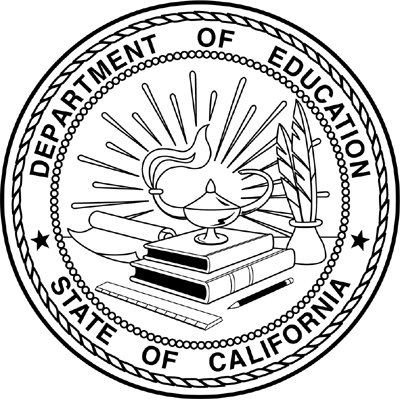 